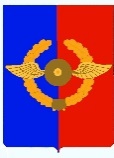 Российская ФедерацияИркутская областьУсольское районное муниципальное образованиеД У М АГородского поселенияСреднинского муниципального образованияЧетвертого созываРЕШЕНИЕот 28.04.2021г.                                  п. Средний                                          № 143О внесении изменений в решение Думы № 159 от 24.05.2017г. «Об утверждении Положения «Об администрации городского поселения Среднинского муниципального образования в новой редакции»Руководствуясь ст. 37,41 Федерального закона от 06.10.2003 г. № 131-ФЗ «Об общих принципах организации местного самоуправления в Российской федерации», ст. 29, 38, 47 Устава городского поселения Среднинского муниципального образования, Дума городского поселения Среднинского муниципального образования РЕШИЛА:Внести в решение Думы Среднинского муниципального образования № 159 от 24.05.2017г. «Об утверждении Положения «Об администрации городского поселения Среднинского муниципального образования в новой редакции» следующие изменения:В заголовке, в пункте 1 слова «городского поселения Среднинского муниципального образования в новой редакции» заменить словами «Среднинского городского поселения Усольского муниципального района Иркутской области».В положении об администрации городского поселения Среднинского муниципального образования в новой редакции:в заголовке и по тексту слова «городского поселения Среднинского муниципального образования» заменить словами «Среднинского городского поселения Усольского муниципального района Иркутской области»;в заголовке слова «(в новой редакции)» исключить;слова ««городского поселения Среднинского муниципального образования» заменить словами «Среднинского городского поселения Усольского муниципального района Иркутской области»;в третьем абзаце пункта 1 главы 1 после слов «администрация» дополнить словами «городского поселения»;Опубликовать настоящее постановление в газете «Информационный бюллетень Среднинского муниципального образования» и разместить в сетевом издании «официальный сайт городского поселения Среднинского муниципального образования» в информационно-телекоммуникационной сети Интернет http://srednyadm.ru.Настоящее решение вступает в законную силу после дня официального опубликования.Председатель Думы городского поселения Среднинского муниципального образованияЕ.Ю. ЕвсеевИсполняющая обязанности главы городского поселения Среднинского муниципального образованияТ.Е. Сагитова